http://biblelifemessages.org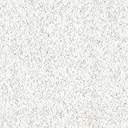 